Provincia de VeraguasVeraguas es una provincia de Panamá. Su capital es la ciudad de Santiago de Veraguas. Tiene una superficie de 10.629 km², que en términos de extensión es similar a la de Líbano. Y una población de 226.641 habitantes (2010).[]Limita al norte con el Mar Caribe, al sur con el Océano Pacífico, al este con la provincia de Colón, Coclé, Herrera, Los Santos y al oeste con la provincia de Chiriquí y Bocas del Toro.VeraguasVeraguas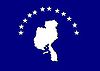 